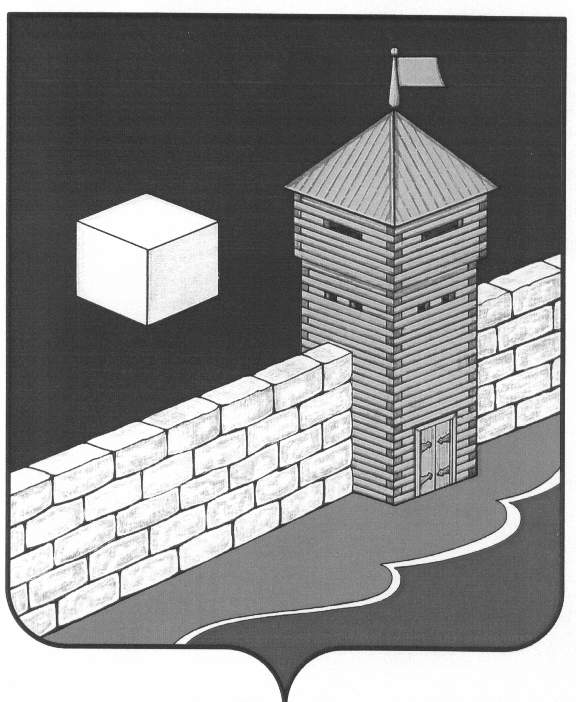 АДМИНИСТРАЦИЯ КОЕЛГИНСКОГО СЕЛЬСКОГО ПОСЕЛЕНИЯПОСТАНОВЛЕНИЕ06.07.2016 г.  №  49            с. Коелга         В соответствии с Федеральным законом от 25.12.2008 № 273-ФЗ «О противодействии коррупции», пунктом 5 подпрограммы противодействия коррупции в Челябинской области на 2014 -2016 годы государственной программы  Челябинской области  «Оптимизация функций государственного (муниципального) управления Челябинской области и повышение эффективности их обеспечения на 2014 - 2016 годы», утвержденной постановлением Правительства Челябинской области от 22 октября 2013 г. N 359-П, Уставом Коелгинского сельского поселенияадминистрация Коелгинского сельского поселения ПОСТАНОВЛЯЕТ:      1. Дополнить постановление администрации Коелгинского сельского поселения от 12.05.2014 г. № 34 «О порядке сообщения муниципальными служащими о получении подарка в связи с их должностным положением или исполнением ими должностных обязанностей, сдачи и оценки подарка, реализации (выкупа) и зачисления средств, вырученных от его реализации» подпунктом 1.1. следующего содержания:«1.1. Установить, что действие настоящего постановления распространяется на лиц, замещающих в администрации Коелгинского сельского поселения и не отнесенные к должностям муниципальной службы».В пункте  2 после   слов  «муниципальных служащих» дополнить слова «и лиц, замещающих должности, не отнесенные к должностям муниципальной службы.        2. Дополнить постановление администрации Коелгинского сельского поселения от 08.08.2012 г. № 86 «О порядке уведомления представителя нанимателя (работодателя)  о фактах обращения в целях склонения муниципального служащего к совершению коррупционных правонарушений» подпунктом 1.1. следующего содержания:«1.1. Установить, что действие настоящего постановления распространяется на лиц, замещающих в администрации Коелгинского сельского поселения и не отнесенные к должностям муниципальной службы».В подпункте 2 пункта  2    слова  «муниципального служащего» исключить.       3.  Дополнить пункт 2 постановления администрации Коелгинского сельского поселения от 14.03.2016 г. № 23  «О порядке  сообщения муниципальными служащими администрации Коелгинского сельского поселения о возникновении личной    заинтересованности  при исполнении должностных  обязанностей, которая  приводит или может привести к конфликту интересов» абзацем следующего содержания:«в администрации Коелгинского сельского поселения и не отнесенные к должностям муниципальной службы».5. Настоящее постановление разместить на официальном сайте администрации Еткульского муниципального района.Глава Коелгинскогосельского поселения:                                                                        В.А. Томм